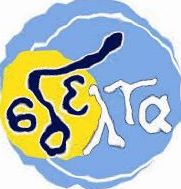 ΕΚΠΑΙΔΕΥΤΙΚΟ ΥΛΙΚΟΕΒΔΟΜΑΔΑ ΑΣΥΓΧΡΟΝΗΣ ΕΚΠΑΙΔΕΥΣΗΣ: 25/01/2021 έως 29/01/2021ΚΥΚΛΟΣ Α΄και Β΄ΠΛΗΡΟΦΟΡΙΚΟΣ ΓΡΑΜΜΑΤΙΣΜΟΣΕΚΠΑΙΔΕΥΤΙΚΟΣ: Χριστοδουλόπουλος ΧαράλαμποςΕΚΠΑΙΔΕΥΟΜΕΝΟΣ/Η: ________________________________________________Ερωτηματολόγιο εκπαιδευτικών αναγκώνΠαρακαλούμε να συμπληρώσετε το παρακάτω ερωτηματολόγιο, ώστε να διαπιστώσουμε τις εκπαιδευτικές ανάγκες που υπάρχουν και να προσαρμόσουμε το μάθημα σε αυτές. 	Ονοματεπώνυμο:………………………………………………….	Ποιο πρόγραμμα για μηνύματα χρησιμοποιείτε;………………....…………………………………………………………………………….Ποιο πρόγραμμα για βιντεοκλήση χρησιμοποιείτε;…………..…..…………………………………………………………………………Χρησιμοποιείτε κάποιο πρόγραμμα για επεξεργασία μουσικής ή βίντεο και ποιο;…………….………………………….……………...…………………………………………………………………………Κάνετε κάποιες πληρωμές με e-banking και σε ποια τράπεζα;… .…………………………………………….…………………………..………………………………………………………………………….Βγάζετε πιστοποιητικά από το https://www.gov.gr/ και ποια; ………………………………………………………………………………………………………………………………………………………………………………………………………………………………